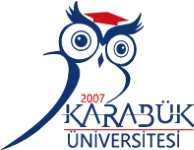  Enstitü Anabilim Dalı KuruluUnvanı Adı SOYADIAnabilim Dalı BaşkanıT.C.KARABÜK ÜNİVERSİTESİLİSANSÜSTÜ EĞİTİM ENSTİTÜSÜ MÜDÜRLÜĞÜANABİLİM DALI KURUL KARARLARIToplantı Tarihi: …./…../20…Toplantı No: ………..Karar 1:Karar 1:Unvanı Adı SOYADIÜyeUnvanı Adı SOYADIÜyeUnvanı Adı SOYADIÜyeUnvanı Adı SOYADIÜye